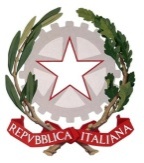 ISTITUTO D’ISTRUZIONE SUPERIORE “BENEDETTI-TOMMASEO”C. F. 94050340275 -  C.M. VEIS026004Liceo Scientifico “G.B. Benedetti” – C.M. VEPS02601ECastello n. 2835 - Cap.30122 VENEZIA Tel.041.5225369 - Fax 041.5230818Liceo Linguistico e delle Scienze Umane “N. Tommaseo” – C.M. VEPM02601GSestiere Castello, n. 2858 – 30122 Venezia - Tel. 041-5225276 – Fax 041-5212627e-mail: VEIS026004@istruzione.it PEC : VEIS026004@pec.istruzione.it sito: www.liceobenedettitommaseo.edu.it 
Codice univoco dell’ufficio:   UFG655   -   Codice I.P.A.:   istsc_veps01000xOlimpiadi di Italiano XI edizione a.s. 2021-2022-Manifestazione di interesseIo sottoscritto/a______________________,alunno della classe______________, dopo aver letto attentamente il comunicato relativo alle Olimpiadi di Italiano XI edizione a.s. 2021-2022 e il relativo regolamento, comunico la mia manifestazione d’interesse alla partecipazione alla suddetta attività.In continuità con le indicazioni fornite, riporto il voto conseguito in Lingua e letteratura italiana al termine del primo quadrimestre dell’anno scolastico 2021-2022:__________Luogo, Data                                                                                                                            Firma